J. niemiecki 08.04.2020r.Kl. 7Thema: Trennbare Verben. Czasowniki rozdzielnie złożone.Czasowniki rozdzielnie złożone niemiecki  – które to są?Czasowniki rozdzielnie złożone (trennbare Verben) to czasowniki z małym słówkiem zaraz przed nimi (przedrostek). Przedrostek (Präfix) podczas odmiany czasownika oddziela się od niego i idzie na koniec zdania: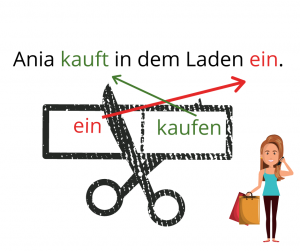 Dzięki tym przedrostkom można stworzyć czasownik o zupełnie innym znaczeniu! Nie wierzysz?Na pewno znasz czasownik “sehen”. Jeśli dodasz do niego słówko “fern” to powstanie “fernsehen”: fern + sehen = fernsehen„Sehen” oznacza widzieć, a „fernsehen” oglądać telewizję – dzięki przedrostkowi „fern”. Sprytnie prawda? Niektóre z przedrostków czasem opuszczają na chwilę czasownik i idą sobie na przykład na koniec zdania  czasowniki rozdzielnie złożone :“Ich kaufe in diesem Laden ein”. (“ein-” to jeden z przedrostków, które się rozdzielają, więc jest na końcu zdania).Podsumowując:Jeżeli układamy zdanie z czasownikiem rozdzielnie złożonym, czasownik odmieniamy przez osoby, natomiast przedrostek idzie na koniec zdania.Odmieńmy sobie dla przykładu czasownik „fernsehen”Jeżeli chcemy ułożyć bardziej rozbudowane zdanie, pamiętajmy, że przedrostek wędruje w dalszym ciągu na koniec zdania.Ja wieczorem oglądam telewizję od godz. 19.00.Ich sehe am Abend von 19.00 Uhr fern.Zadania do zrobienia:Zad. 1 Proszę zrobić zad. 2 w książce na str. 51. Należy każde z tych zdań ułożyć w 1 os. lp. czyli „ich”. Pamiętajcie o przedrostku na końcu zdania i odmianie czasownikaZad. 2 Proszę zrobić zad. 2 i zad. 3 w ćwiczeniach na str. 50.l.pl.mich sehe fern- ja oglądam telewizjęwir sehen fern- my oglądamy telewizjędu siehst fern- ty oglądasz telewizjęihr seht fern- wy oglądacie telewizjęer/sie/es sieht fern- on, ona, ono ogląda telewizjęsie,  Sie sehen fern- oni, państwo oglądają telewizję